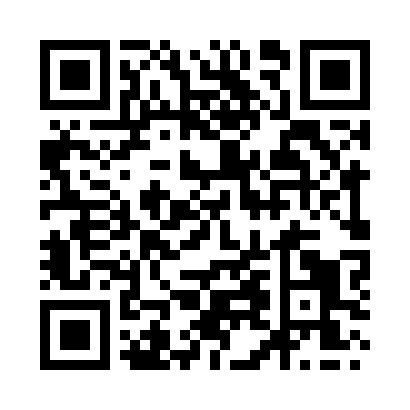 Prayer times for North Cheriton, Somerset, UKMon 1 Jul 2024 - Wed 31 Jul 2024High Latitude Method: Angle Based RulePrayer Calculation Method: Islamic Society of North AmericaAsar Calculation Method: HanafiPrayer times provided by https://www.salahtimes.comDateDayFajrSunriseDhuhrAsrMaghribIsha1Mon3:075:001:146:499:2711:212Tue3:075:011:146:499:2711:203Wed3:085:011:146:499:2711:204Thu3:085:021:146:489:2611:205Fri3:095:031:156:489:2611:206Sat3:095:041:156:489:2511:207Sun3:105:051:156:489:2511:208Mon3:105:061:156:489:2411:199Tue3:115:071:156:479:2311:1910Wed3:115:081:156:479:2211:1911Thu3:125:091:156:479:2211:1812Fri3:135:101:166:469:2111:1813Sat3:135:111:166:469:2011:1814Sun3:145:121:166:459:1911:1715Mon3:145:131:166:459:1811:1716Tue3:155:141:166:449:1711:1617Wed3:165:161:166:449:1611:1618Thu3:165:171:166:439:1511:1519Fri3:175:181:166:439:1411:1520Sat3:185:191:166:429:1311:1421Sun3:185:211:166:419:1111:1422Mon3:195:221:166:419:1011:1323Tue3:205:231:166:409:0911:1224Wed3:205:251:166:399:0711:1225Thu3:215:261:166:389:0611:1126Fri3:225:271:166:379:0511:1027Sat3:225:291:166:379:0311:1028Sun3:235:301:166:369:0211:0929Mon3:245:321:166:359:0011:0830Tue3:265:331:166:348:5911:0531Wed3:285:351:166:338:5711:02